【公司简介】平安银行宁波分行于1999年2月4日正式挂牌营业，二十年来，宁波分行网点遍布全市，覆盖包括老三区、余姚、奉化、镇海等13家支行。宁波分行秉承“变革创新、科技赋能、管理出新“的理念，依托宁波现代化港口城市临港开放型经济及平安综合金融平台，为客户提供更优质、便捷的金融服务，为宁波经济发展做出积极的贡献。     平安银行宁波分行高度重视人才资源的引进与培养，从校招实习生、普通员工至基层骨干、中层后备、中层骨干，分别建立了“鲜橙计划”、“战英培训”、“甬士计划”、“羽林行动”、“战狼培训”等培训体系，并为高校应届生量身制定2年专项培养方案，助力应届生适应、转变、提升。【校招岗位】对公客户经理1、负责向客户营销我行公司金融产品和服务方案；2、负责业务报告撰写、上报审查、业务出账、贷后管理等；对公产品经理1、分析和研究公司金融市场，负责协助业务团队进行营销方案的设计及创新； 2、负责我行公司部产品培训及推介，为市场人员及业务推动岗提供产品专业支持风险管理岗
1、参与分行授信业务的贷前核查，放款前风险核查，面签、核保及贷后风险管理等工作 2、参与或牵头行业（产品）风险研究与政策制定；落实总行、监管部门发布的风险提示、检查或监管意见。【招聘要求】1、全日制本科及以上学历，2020应届毕业生；、2、专业不限，有相关实习经验者优先；；3、身体健康，无不良行为记录，认同银行文化；【福利介绍】除了五险一金外，我们还有培训体系：线上知鸟APP，实现一站式轻松做课；线下平安大学，平安人才培训基地过节福利：生日鲜花、过节费、过节礼品医疗保障：员工与家属的综合医疗保险美味食堂：龙虾节、海鲜节、一分钱换购、大虾、蛋糕、甜点、水果、饮料吃不停员工活动：分行打造九大俱乐部，游泳、高尔夫、烘培、网球、羽毛球、篮球、足球、瑜伽、摄影，工作之余，强身健体。【员工活动展示】在这里，我们一起奔跑，一起熔炼，一起享受美食，一起成长。。。详见附件照片【招聘安排】校招流程介绍：网申：8月下旬-10月上旬测评：8月下旬-10月上旬第一次笔试：9月19号第二次笔试：10月17号面试：9月下旬-10月OFFER：10月中旬-11月持续发放宣讲会安排：安徽大学     （9月17日 面试间一  14:00）江西财经大学 （9月17日  18:30）合肥工业大学  (9月19日 屯溪路校区第三宣讲厅 16:30)温州大学     （待定）南京理工大学 （待定）中南大学     （待定）江西财经大学（待定）宁波大学     （待定）宁波工程学院 （待定）浙江理工大学  （待定）【网申投递方式】简历投递地址：campus.pingan.com关注微信公众号【平安银行招聘】，点击【校园招聘】-【热招岗位】投递微信扫二维码直接投递简历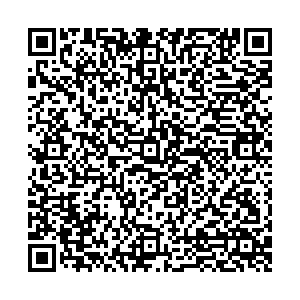 【网申投递方式】1、	简历投递地址：campus.pingan.com2、	关注微信公众号【平安银行招聘】，点击【校园招聘】-【热招岗位】投递备注：平安银行宁波分行预计年薪区间为6k-10k